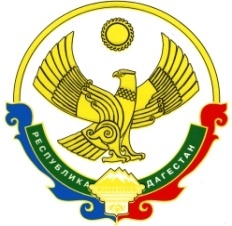 Муниципальный район «Хивский район»     МКУ «ОТДЕЛ ОБРАЗОВАНИЯ»         МКОУ «ЗАХИТСКАЯ СОШ»                    368693, РД, Хивский район, с.Захит, ул. Лезгинцева 1.тел. 89285660917Отчет о проведении уроков Мужества «Блокадный Ленинград»,посвященные Дню полного снятия блокады. 25  января 2019 года в Захитской СОШ  были проведены Уроки Мужества, посвященные Дню полного освобождения Ленинграда от блокады. Мероприятие проводили преподаватели истории Мирзоев М.Г. , географ Саругланов А.М. , учитель истории  Асланбеков Р.А. , учитель литературы Гамзатова Г.Г., учителя начальных классов  и библиотекарь Джафаров И.Д.           Учитель информатики показал детям фильм о блокадном Ленинграде. Дети узнали, как мужественно сражался осажденный врагом город, о стойкости его жителей. В представленном фильме «Блокада Ленинграда» дети увидели будни блокадного Ленинграда, узнали о трагических событиях того времени: 40 километровой полосе по Ладожскому озеру, как ее называли «Дорогой жизни», связывающей блокадный Ленинград с советскими продовольственными базами. Не остались равнодушными к увиденному, удивлялись героизму людей, их вере в Победу. Звучали  стихи, написанные поэтами в блокадные дни.  Затем ученики читали стихи М. Дудина, К. Симонова и других поэтов.        Организация и проведение классных часов, посвященных блокадной теме, играет огромную роль в воспитании современной молодежи, позволяет им задуматься о своей жизни, изучить, осмыслить и анализировать опыт поколений. В процессе проведения подобных мероприятий происходит формирование патриотического воспитания, чувства сострадания и ответственности подростков.В общей совокупности в подготовке и проведении «Урока Мужества» приняли участие педагоги, учащиеся и труженики тыла. Все мероприятия проходили в классных кабинетах.Зам директора по УВР МКОУ «Захитская СОШ»/                    /Мирзоев М.Г.